CURRICULUMVITAE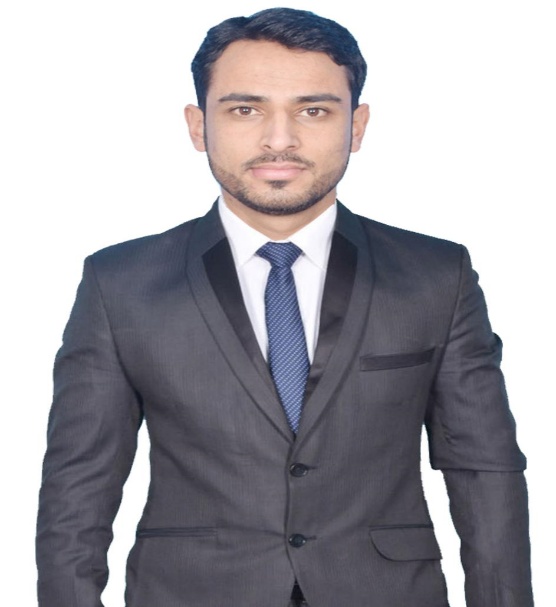 Sheikh Email I’d : sheikh-397012@gulfjobseeker.com Career ObjectivesLooking for a job, which can be  a learning experience for me and where I can contribute in the growth of organization. Striving to become part of a team which will provide the right atmosphere to utilize my skills and help to achieve the objectives of the organization. Academic Qualification10thfrom JKBOSE12th in commerceB. Com Graduate from Mewar University(Chittorgarh Rajasthan) ExperienceAxis securities (June 2017 – March 2019) In June 2017 joined the organization as Sales Executive in the department of Merchant AcquiringProviding real time solution to issue(April 2019 till date) Currently working as Executive operation in Axis bank branch bankingTechnical QualificationOne year Diploma in computer basicsTally 9.2Critical SkillsAnalytical SkillGood Communication Skill LanguagesEnglish, Urdu, Kashmiri, HindiPersonal DetailsName   	 :Sheikh Religion            :MuslimD. O. B              : 27-11-1992Gender             :MaleMarital Status :SingleNationality      :IndianDECLARATION      I here by declared that all the information provided is true to the best of my knowledge. Sheikh 